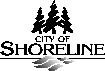 AGENDAAGENDAAGENDAAGENDAAGENDAPLANNING COMMISSION REGULAR MEETINGPLANNING COMMISSION REGULAR MEETINGPLANNING COMMISSION REGULAR MEETINGPLANNING COMMISSION REGULAR MEETINGPLANNING COMMISSION REGULAR MEETINGThursday, December 5, 2013	Thursday, December 5, 2013	Council Chamber · Shoreline City HallCouncil Chamber · Shoreline City HallCouncil Chamber · Shoreline City Hall7:00 p.m.7:00 p.m.17500 Midvale Ave North17500 Midvale Ave North17500 Midvale Ave NorthEstimated TimeEstimated TimeEstimated Time1.CALL TO ORDERCALL TO ORDER7:007:002.ROLL CALLROLL CALL7:017:013.APPROVAL OF AGENDAAPPROVAL OF AGENDA7:027:024.APPROVAL OF MINUTESAPPROVAL OF MINUTES7:037:03September 5 Public Hearing - DraftOctober 3 Regular Meeting - DraftSeptember 5 Public Hearing - DraftOctober 3 Regular Meeting - DraftPublic Comment and Testimony at Planning CommissionDuring General Public Comment, the Planning Commission will take public comment on any subject which is not specifically scheduled later on the agenda.  During Public Hearings and Study Sessions, public testimony/comment occurs after initial questions by the Commission which follows the presentation of each staff report.  In all cases, speakers are asked to come to the podium to have their comments recorded, state their first and last name, and city of residence.  The Chair has discretion to limit or extend time limitations and the number of people permitted to speak.  Generally, individuals may speak for three minutes or less, depending on the number of people wishing to speak.  When representing the official position of an agency or City-recognized organization, a speaker will be given 5 minutes. Questions for staff will be directed to staff through the Commission. Public Comment and Testimony at Planning CommissionDuring General Public Comment, the Planning Commission will take public comment on any subject which is not specifically scheduled later on the agenda.  During Public Hearings and Study Sessions, public testimony/comment occurs after initial questions by the Commission which follows the presentation of each staff report.  In all cases, speakers are asked to come to the podium to have their comments recorded, state their first and last name, and city of residence.  The Chair has discretion to limit or extend time limitations and the number of people permitted to speak.  Generally, individuals may speak for three minutes or less, depending on the number of people wishing to speak.  When representing the official position of an agency or City-recognized organization, a speaker will be given 5 minutes. Questions for staff will be directed to staff through the Commission. Public Comment and Testimony at Planning CommissionDuring General Public Comment, the Planning Commission will take public comment on any subject which is not specifically scheduled later on the agenda.  During Public Hearings and Study Sessions, public testimony/comment occurs after initial questions by the Commission which follows the presentation of each staff report.  In all cases, speakers are asked to come to the podium to have their comments recorded, state their first and last name, and city of residence.  The Chair has discretion to limit or extend time limitations and the number of people permitted to speak.  Generally, individuals may speak for three minutes or less, depending on the number of people wishing to speak.  When representing the official position of an agency or City-recognized organization, a speaker will be given 5 minutes. Questions for staff will be directed to staff through the Commission. Public Comment and Testimony at Planning CommissionDuring General Public Comment, the Planning Commission will take public comment on any subject which is not specifically scheduled later on the agenda.  During Public Hearings and Study Sessions, public testimony/comment occurs after initial questions by the Commission which follows the presentation of each staff report.  In all cases, speakers are asked to come to the podium to have their comments recorded, state their first and last name, and city of residence.  The Chair has discretion to limit or extend time limitations and the number of people permitted to speak.  Generally, individuals may speak for three minutes or less, depending on the number of people wishing to speak.  When representing the official position of an agency or City-recognized organization, a speaker will be given 5 minutes. Questions for staff will be directed to staff through the Commission. Public Comment and Testimony at Planning CommissionDuring General Public Comment, the Planning Commission will take public comment on any subject which is not specifically scheduled later on the agenda.  During Public Hearings and Study Sessions, public testimony/comment occurs after initial questions by the Commission which follows the presentation of each staff report.  In all cases, speakers are asked to come to the podium to have their comments recorded, state their first and last name, and city of residence.  The Chair has discretion to limit or extend time limitations and the number of people permitted to speak.  Generally, individuals may speak for three minutes or less, depending on the number of people wishing to speak.  When representing the official position of an agency or City-recognized organization, a speaker will be given 5 minutes. Questions for staff will be directed to staff through the Commission. 5.GENERAL PUBLIC COMMENTGENERAL PUBLIC COMMENTGENERAL PUBLIC COMMENT7:056.STUDY ITEMSSTUDY ITEMSSTUDY ITEMS7:10Update on Planning for Full Commission Retreat in Spring 2014Staff PresentationPublic TestimonyUpdate on Planning for Full Commission Retreat in Spring 2014Staff PresentationPublic TestimonyUpdate on Planning for Full Commission Retreat in Spring 2014Staff PresentationPublic TestimonyStation Area Planning UpdateStaff PresentationPublic TestimonyPlanning Commission Recruitment ProcessStaff Presentation Public TestimonyStation Area Planning UpdateStaff PresentationPublic TestimonyPlanning Commission Recruitment ProcessStaff Presentation Public TestimonyStation Area Planning UpdateStaff PresentationPublic TestimonyPlanning Commission Recruitment ProcessStaff Presentation Public Testimony7.DIRECTOR’S REPORTUpcoming Development Code AmendmentsTransition Area UpdateMaster Development Plan UpdatesDIRECTOR’S REPORTUpcoming Development Code AmendmentsTransition Area UpdateMaster Development Plan UpdatesDIRECTOR’S REPORTUpcoming Development Code AmendmentsTransition Area UpdateMaster Development Plan Updates8:008.UNFINISHED BUSINESSUNFINISHED BUSINESSUNFINISHED BUSINESS8:309.NEW BUSINESSNEW BUSINESSNEW BUSINESS8:3510.REPORTS OF COMMITTEES & COMMISSONERS/ANNOUNCEMENTSREPORTS OF COMMITTEES & COMMISSONERS/ANNOUNCEMENTSREPORTS OF COMMITTEES & COMMISSONERS/ANNOUNCEMENTS8:4011.AGENDA FOR December 19, 2013AGENDA FOR December 19, 2013AGENDA FOR December 19, 20138:4512.ADJOURNMENTADJOURNMENTADJOURNMENT8:47DOWNLOAD ENTIRE PACKETDOWNLOAD ENTIRE PACKETDOWNLOAD ENTIRE PACKETThe Planning Commission meeting is wheelchair accessible. Any person requiring a disability accommodation should contact the City Clerk’s Office at 801-2230 in advance for more information. For TTY telephone service call 546-0457. For up-to-date information on future agendas call 801-2236The Planning Commission meeting is wheelchair accessible. Any person requiring a disability accommodation should contact the City Clerk’s Office at 801-2230 in advance for more information. For TTY telephone service call 546-0457. For up-to-date information on future agendas call 801-2236The Planning Commission meeting is wheelchair accessible. Any person requiring a disability accommodation should contact the City Clerk’s Office at 801-2230 in advance for more information. For TTY telephone service call 546-0457. For up-to-date information on future agendas call 801-2236The Planning Commission meeting is wheelchair accessible. Any person requiring a disability accommodation should contact the City Clerk’s Office at 801-2230 in advance for more information. For TTY telephone service call 546-0457. For up-to-date information on future agendas call 801-2236The Planning Commission meeting is wheelchair accessible. Any person requiring a disability accommodation should contact the City Clerk’s Office at 801-2230 in advance for more information. For TTY telephone service call 546-0457. For up-to-date information on future agendas call 801-2236